300 meter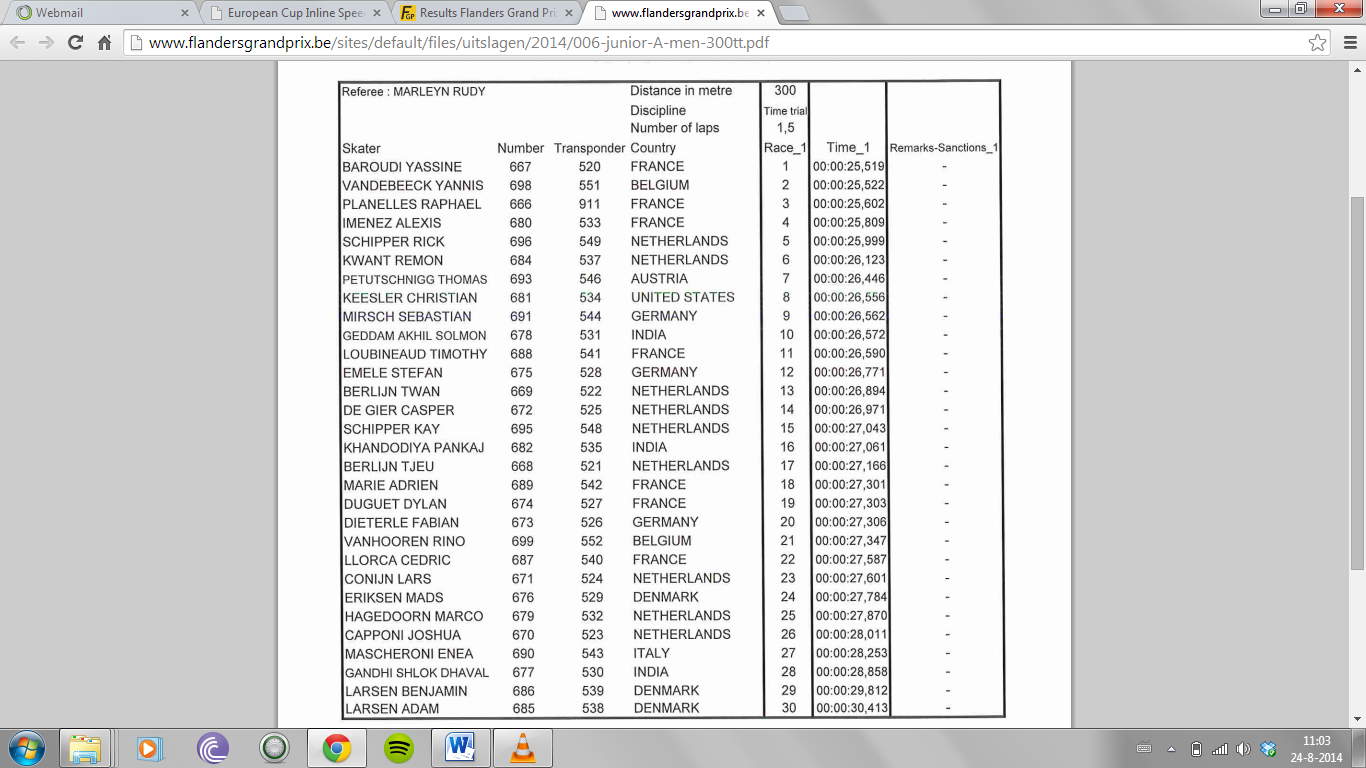 Puntenkoers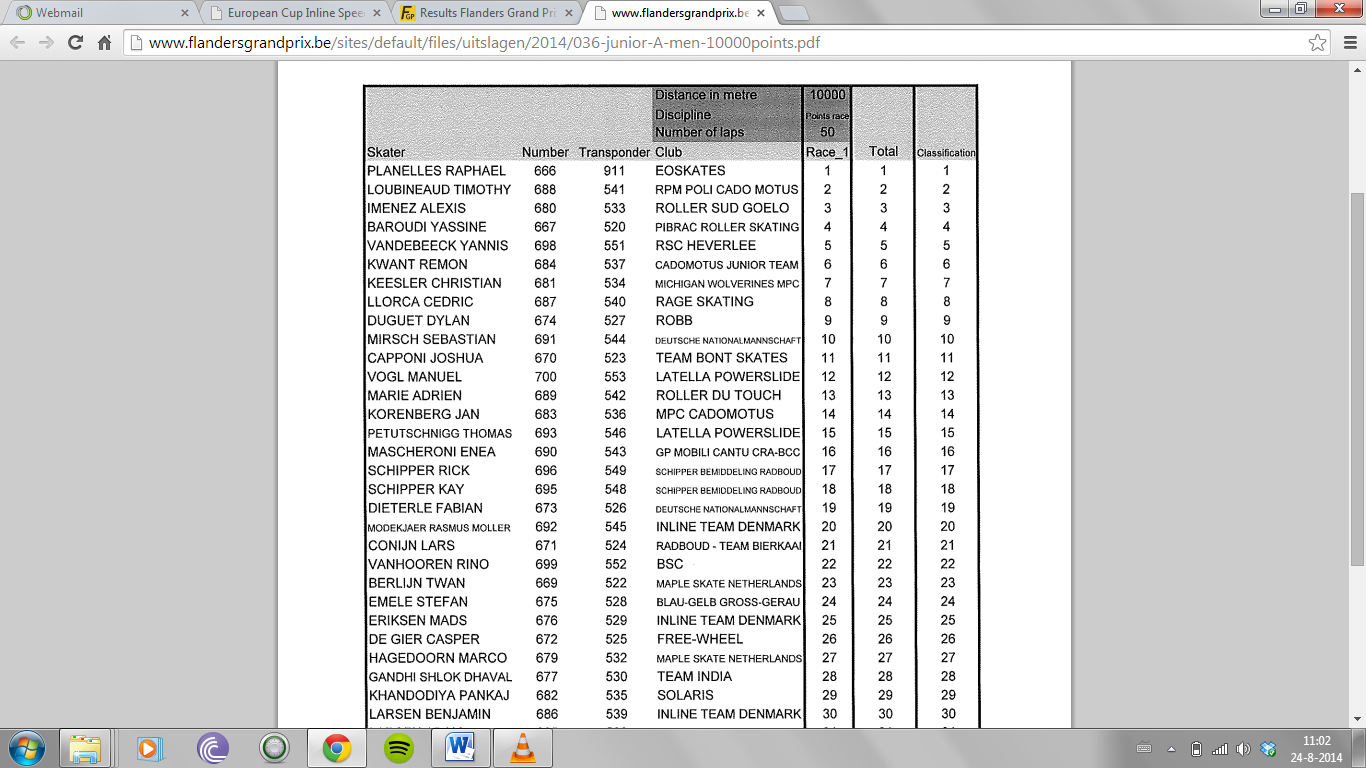 1000 meter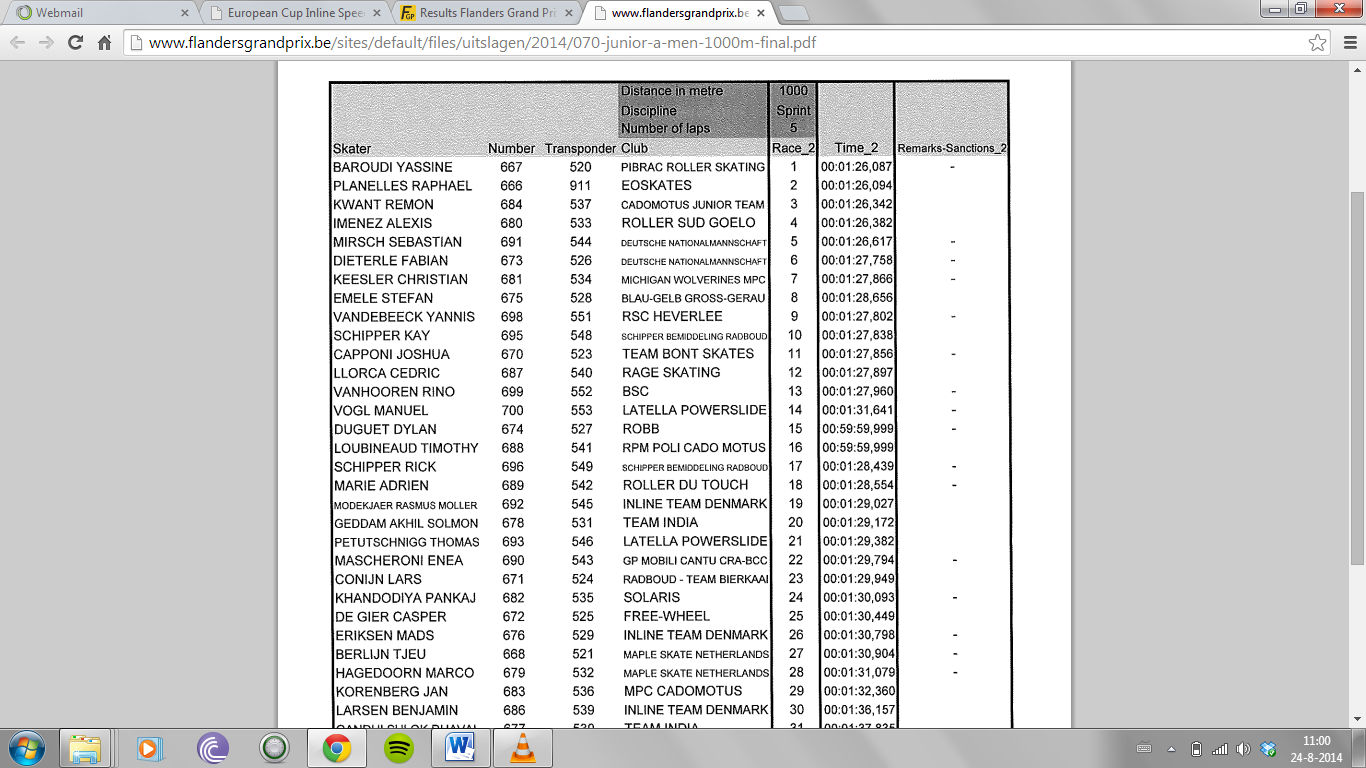 Afvalkoers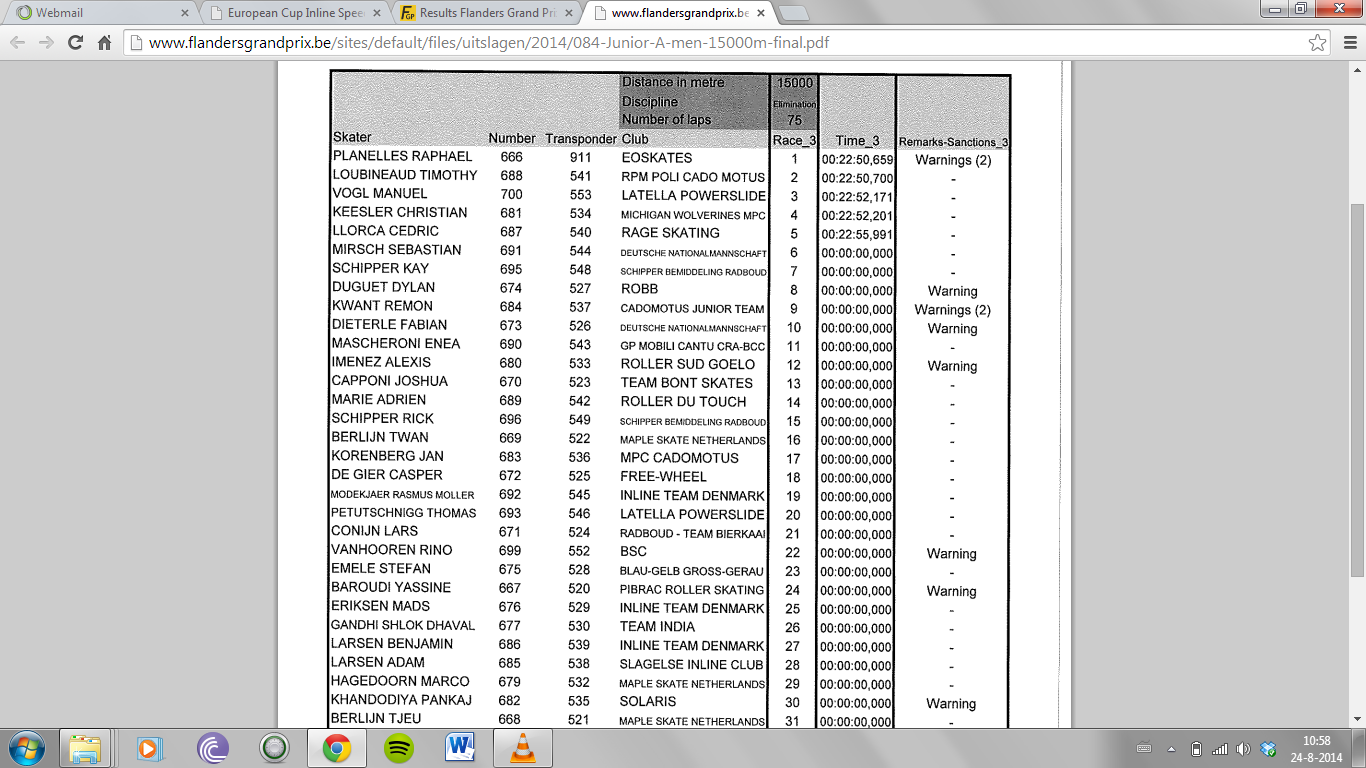 